Le informamos que en cumplimiento de la normativa de Protección de Datos, los datos que se recaben relativos a su persona, serán tratados como Responsable por LOGROÑO DEPORTE, S.A., domiciliada en Logroño, Plaza Chiribitas 1, que tiene como finalidad utilizarlos para la inscripción (participante o voluntario) y gestión de la carrera organizada. La base jurídica para el tratamiento de sus datos es su consentimiento prestado en la propia inscripción. Además, la firma de este documento significa la autorización y por tanto, el consentimiento expreso para el tratamiento de sus datos con las siguientes finalidades (marque la casilla si está de acuerdo con el tratamiento):  Grabar y/o tomar fotografías de los eventos organizados por la entidad en los que Vd. puede aparecer. Dichas imágenes por motivos didácticos y de promoción de servicios de Logroño Deporte, S.A., podrán ser difundidas a través de nuestra Página Web, nuestro boletín informativo y/o cualquier otro medio publicado por Logroño Deporte, S.A.  Envío de información sobre los servicios, actividades organizadas o promovidas por Logroño Deporte, S.A.Las bases jurídicas para dichos tratamientos son todos los consentimientos otorgados por su parte. Es obligatoria la cumplimentación de este formulario en todos sus campos, de tal forma que de no ser facilitados, no podrá establecerse la relación deseada entre las partes.Puede ejercer en todo momento sus derechos de acceso, rectificación supresión y oposición así como su derecho a solicitar la limitación del tratamiento o realizar la portabilidad de sus datos en la siguiente dirección arriba indicada. Asimismo, tiene derecho a presentar una reclamación ante la Agencia Española de Protección de Datos como Autoridad de Control.Por último, para obtener una información más exhaustiva acerca del tratamiento que la empresa realiza de sus datos personales, puede consultar nuestra política de privacidad a través de la página web en el siguiente enlace: www.logronodeporte.es. 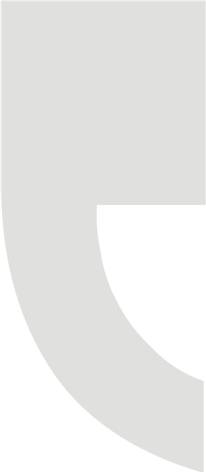 Fdo.- __________________ 